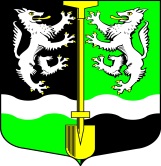 АДМИНИСТРАЦИЯ                                                                  МУНИЦИПАЛЬНОГО ОБРАЗОВАНИЯ                                             СЕЛИВАНОВСКОЕ СЕЛЬСКОЕ  ПОСЕЛЕНИЕ                                 ВОЛХОВСКОГО МУНИЦИПАЛЬНОГО РАЙОНА                     ЛЕНИНГРАДСКОЙ ОБЛАСТИПОСТАНОВЛЕНИЕот 03 февраля 2021 года                                                                                   № 14Об организации обеспечения своевременного проведения капитального ремонта общего имущества в многоквартирных домах, расположенных на территории муниципального образования Селивановское сельское поселение Волховского муниципального района Ленинградской области на 2021 годВ соответствии с частью 6 статьи 189 Жилищного Кодекса Российской Федерации, Областным законом Ленинградской области от 29.11.2013 года № 82-оз «Об отдельных вопросах организации и проведения капитального ремонта общего имущества в многоквартирных домах, расположенных на территории Ленинградской области», Федеральным законом от 06.10.2003 года № 131-ФЗ «Об общих принципах организации местного самоуправления в Российской Федерации», постановлением Правительства Ленинградской области от 26.12.2013 года № 508 «Об утверждении Региональной программы капитального ремонта общего имущества в многоквартирных домах, расположенных на территории Ленинградской области на 2014 – 2043 годы», постановлением Правительства Ленинградской области от 23.07.2019 года № 345 «О краткосрочном плане реализации в 2020, 2021 и 2022 годах Региональной программы капитального ремонта общего имущества в многоквартирных домах, расположенных на территории Ленинградской области на 2014 – 2043 годы», постановлением администрации муниципального образования Селивановское сельское поселение Волховского муниципального района Ленинградской области от 15 мая 2020 года № 49 «Об утверждении краткосрочного плана реализации региональной программы капитального ремонта общего имущества в многоквартирных домах муниципального образования Селивановское сельское поселение Волховского муниципального района Ленинградской области на 2020 – 2022 годы» (с изменениями от 02 февраля 2021 года за № 13), рассмотрев предложения регионального оператора – Некоммерческой организации «Фонд капитального ремонта многоквартирных домов Ленинградской области» о проведении капитального ремонта общего имущества в многоквартирных домах, расположенных на территории муниципального образования Селивановское сельское поселение Волховского муниципального района Ленинградской области, в связи с отсутствием решения собственников помещений в многоквартирных домах о проведении капитального ремонта общего имущества на 2021 год, администрация муниципального образования Селивановское сельское поселение Волховского муниципального района Ленинградской области,ПОСТАНОВЛЯЕТ:1.Утвердить перечень работ/услуг по капитальному ремонту в соответствии с предложением регионального оператора, согласно Краткосрочному плану реализации в 2020, 2021, 2022 годах Региональной программы капитального ремонта общего имущества в многоквартирных домах, расположенных на территории Ленинградской области на 2014 – 2043 годы, утвержденному постановлением Правительства Ленинградской области от 23 июля 2019 года № 345, согласно приложению. 2.Утвердить сметную стоимость расходов на капитальный ремонт, согласно приложению.3.Утвердить возможность изменения цены договора о проведении капитального ремонта в соответствии с п. 222 постановления Правительства РФ от 01.07.2016 года № 615 «О порядке привлечения подрядных организаций для оказания услуг и (или)выполнения работ по капитальному ремонту общего имущества в многоквартирном доме и порядке осуществления закупок товаров, работ, услуг в целях выполнения функций специализированной некоммерческой организации, осуществляющей деятельность, направленную на обеспечение проведения капитального ремонта общего имущества в многоквартирных домах».4.Утвердить сроки проведения проектных (изыскательских) работ по капитальному ремонта общего имущества многоквартирных домов, указанных в приложении к настоящему постановлению, согласно предложению регионального оператора НО «Фонд капитального ремонта многоквартирных домов Ленинградской области» - на 2021 год.5.Утвердить источники финансирования капитального ремонта общего имущества многоквартирных домов, указанных в Приложении – средства собственников помещений, формируемых исходя из ежемесячных взносов на капитальный ремонт на счете регионального оператора НО «Фонд капитального ремонта многоквартирных домов Ленинградской области».6.Назначить специалиста администрации по благоустройству. ЖКХ, ГО и ЧС администрации муниципального образования Селивановское сельское поселение Софилканича Артура Ивановича уполномоченным лицом от имени администрации для утверждения смет, согласно предложению регионального оператора, а также в случае принятия уполномоченным органом государственной власти нормативных актов, влияющих на изменение сметных расценок, подписывать измененные сметы, участвовать в приемке выполненных работ по капитальному ремонту и подписывать соответствующие акты до полного завершения работ.  7.Настоящее постановление подлежит официальному опубликованию в газете «Волховские огни» и размещению на официальном сайте администрации МО Селивановское сельское поселение в сети «Интернет».8.Настоящее постановление вступает в силу со дня его официального опубликования.Глава администрацииМО Селивановское сельское поселение                                          М.Ф.ПетроваУТВЕРЖДЕНпостановлением администрацииМО Селивановское сельское поселение№ 14 от 03 февраля 2021 годаПеречень многоквартирных домов, включенных в Краткосрочный план реализации в 2020, 2021, 2022 годах Региональной программы капитального ремонта общего имущества в многоквартирных домах, расположенных на территории муниципального образования Селивановское сельское поселение Волховского муниципального района Ленинградской области на 2014 – 2043 годы, в отношении которых принято решение о проведении капитального ремонта общего имущества№ п/пАдрес МКДПроектные (изыскательские) работы по капитальному ремонтуСроки проведения работСметная стоимость работ по капитальному ремонту, руб.1Ленинградская область, Волховский район, пос. Селиваново, ул. Первомайская, д. 19Ремонт сетей электроснабжения202167096,33